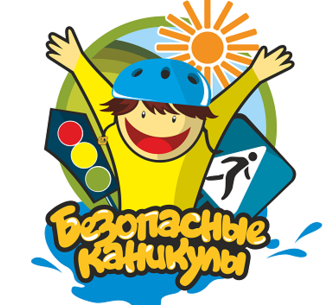 Памятка для родителей о безопасности детей во время летних каникул Уважаемые родители!Летом, с началом каникул, наших детей подстерегает повышенная опасность на дорогах, у водоемов, в лесу, на игровых площадках, в саду, во дворах. Этому способствует погода, летние поездки и любопытство детей, наличие свободного времени, а главное отсутствие должного контроля со стороны взрослых. Чтобы дети были отдохнувшими, здоровыми и живыми надо помнить ряд правил   при организации их отдыха: · формируйте у детей навыки обеспечения личной безопасности;· проведите с детьми индивидуальные беседы, объяснив важные правила, соблюдение которых поможет сохранить жизнь;· решите проблему свободного времени детей;· помните! Поздним вечером и ночью (с 22 до 6 часов) детям и подросткам законодательно запрещено появляться на улице без сопровождения взрослых;· постоянно будьте в курсе, где и с кем ваш ребенок, контролируйте место пребывания детей;· не разрешайте разговаривать с незнакомыми людьми. Объясните ребенку, что он имеет полное право сказать «нет» всегда и кому угодно, если этот «кто-то» пытается причинить ему вред;· объясните детям, что ни при каких обстоятельствах нельзя садиться в машину с незнакомыми людьми;· убедите ребенка, что вне зависимости от того, что произошло, вы должны знать о происшествии, ни в коем случае не сердитесь, всегда примите его сторону. Объясните, что некоторые факты никогда нельзя держать в тайне, даже если они обещали хранить их в секрете; · плавание и игры на воде кроме удовольствия несут угрозу жизни и здоровью детей. Когда ребенок в воде, не спускайте с него глаз, не отвлекайтесь - подчас минута может обернуться трагедией;· обязательно объясните детям, что они не должны купаться в одиночку, а также нырять в незнакомом месте; · Помните! Детям, не достигшим 14 лет, запрещено управлять велосипедом на автомагистралях и приравненных к ним дорогам. Будьте предельно осторожны с огнем. Обратите внимание детей на наиболее распространенные случаи пожаров из-за неосторожного обращения с огнем:· детская шалость с огнем;· непотушенные угли, шлак, зола, костры;· незатушенные окурки, спички;Помните, что от природы дети беспечны и доверчивы. Внимание у детей бывает рассеянным. Поэтому, чем чаще вы напоминаете ребенку несложные правила поведения, тем больше вероятность, что он их запомнит и будет применять. Вы должны регулярно их напоминать.Сохранение жизни и здоровья детей - главная обязанность взрослых. Пожалуйста, сделайте все, чтобы каникулы Ваших детей прошли благополучно, отдых не был омрачен.